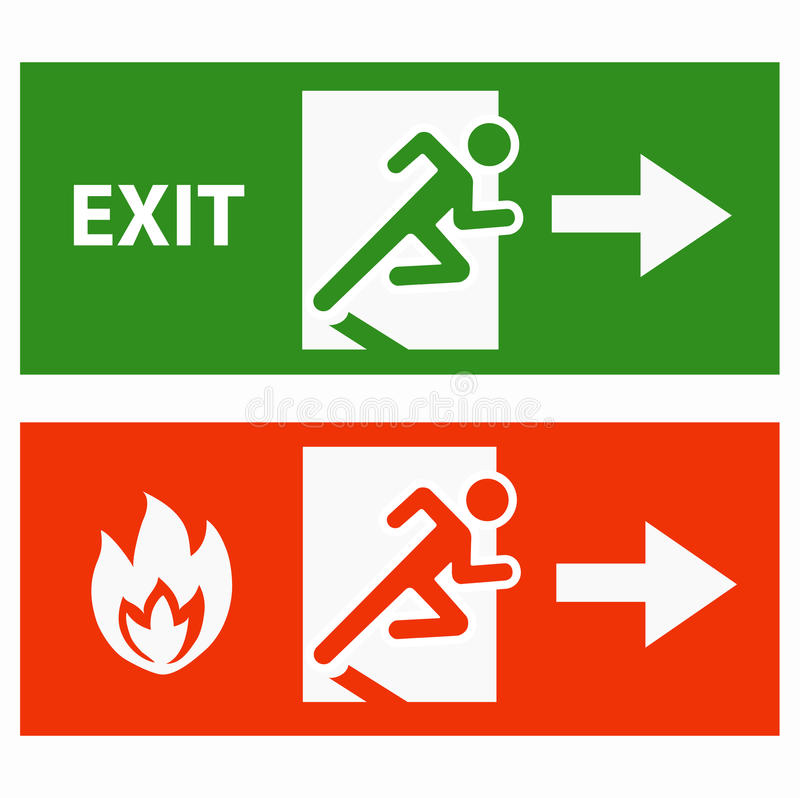 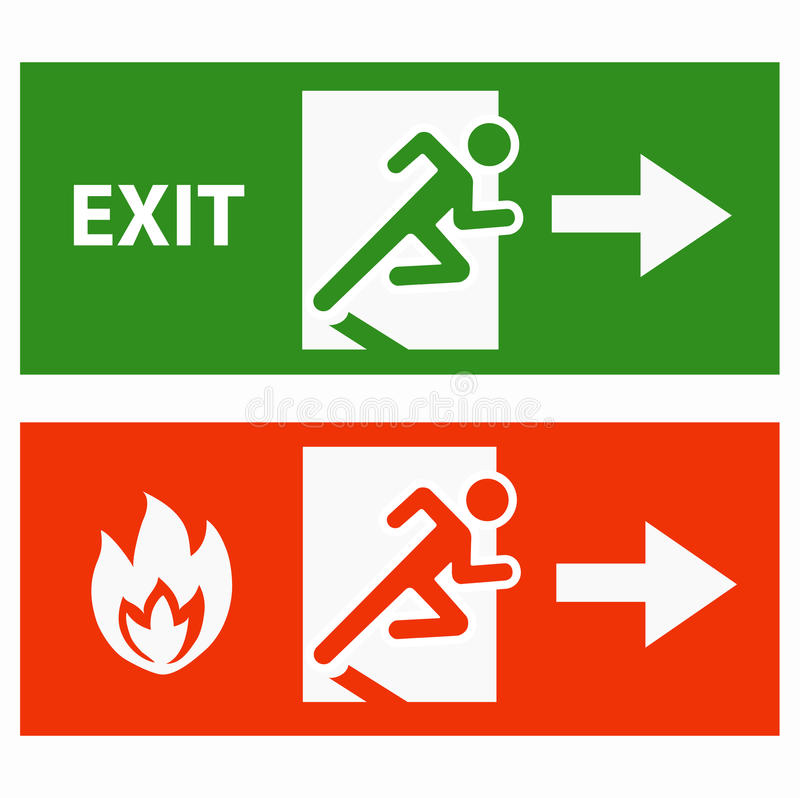 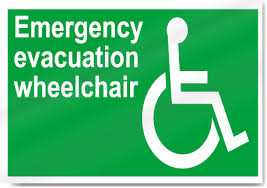 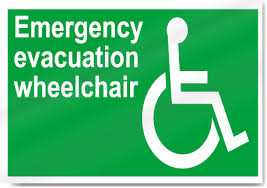 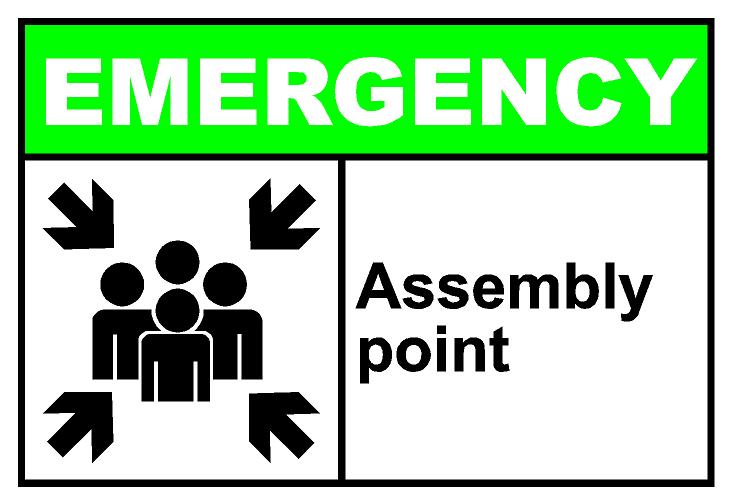 EVACUATION  PROCEDURECall 998 and report any emergency fire.Evacuate the room immediately and close the door.Follow the safety route to exit.Please do not run but walk to avoid injuries.Report immediately to reception for assistance if confused.Proceed in an orderly manner to assembly point.Remain at assembly point until all- clear is given.Do not return to the Centre for friends or luggage.ROOM 1ROOM 2ROOM 5ROOM 6ROOM 11ROOM12ROOM15ROOM16ROOM 17ROOM18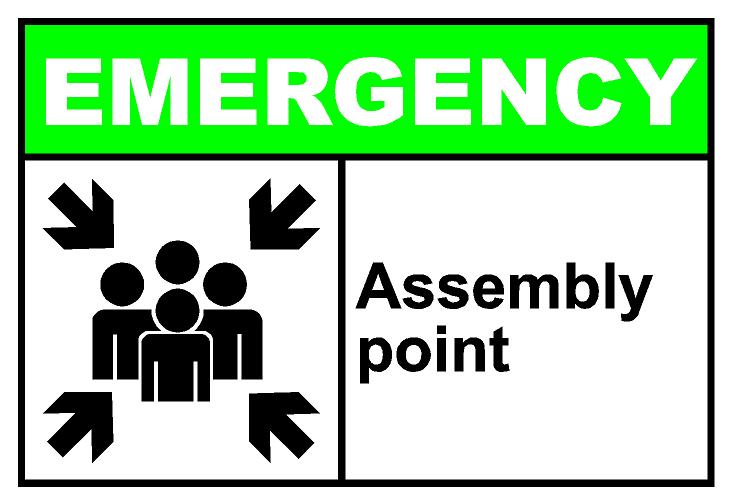 ROOM 9ROOM10ROOM13ROOM14LAUNDRYROOM 3ROOM4ROOM7ROOM8ROOM 19ROOM20ROOM 21ROOM 22ROOM 23ROOM 24